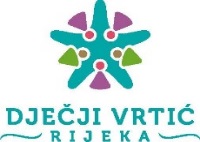 Tel: ++385 51 209 945, Fax: ++385 51 209 979Veslarska ulica 5, 51000 Rijeka, OIB: 30123739908, IBAN: HR2324020061100608465web: http://rivrtici.hr, e-mail: info@rivrtici.hrKLASA:  003-06/01-22/61UR.BROJ:2170/01-54-01-22-1Rijeka, 15.3.2022.P O Z I V                                                                               za 61. sjednicu UPRAVNOG VIJEĆANa temelju članka 38. i 39. Statuta Dječjeg vrtića Rijeka i članka 13. Poslovnika o radu upravnog vijeća, sazivam sjednicu Upravnog vijeća za  petak 18.3.2022.g. u 13,00 sati, koja će se održati u prostorijama Dječjeg vrtića Rijeka, Veslarska ulica 5, sa sljedećim PRIJEDLOGOM DNEVNOG REDAUsvajanje zapisnika sa sjednice održane 9.3.2022. godineDonošenje Pravilnika o upisu djece u Dječji vrtić RijekaUtvrđivanje prijedloga Odluke o upisu djece i o mjerilima upisa u Dječji vrtić Rijeka za pedagošku 2022./2023. godinuIzvješće o obavljenoj financijskoj reviziji Državnog ureda za reviziju Područnog ureda RijekaRaznoDostaviti članu/icama:1.   Nadja Poropat2.   Tajana Masovčić3.   Božidarka Matija Čerina4.   Elena Srok5.   Bonita Žagar Kavran6.   Ana Mendrila Dobrović7.   Sanjin MatijevićteSanda Sušanj, prof., pročelnica Odjela gradske uprave za odgoj i školstvo                                                                                  Predsjednica Upravnog vijeća                                                                                           Nadja Poropat Molimo da obavezno potvrdite svoje prisustvovanje sjednici.